                                                                       ПРОЕКТ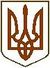 УКРАЇНАВОЗНЕСЕНСЬКА СІЛЬСЬКА РАДАЧЕРНІГІВСЬКОГО РАЙОНУ ЧЕРНІГІВСЬКОЇ ОБЛАСТІРІШЕННЯ(двадцять сьома сесія сьомого скликання)22 травня 2018 р.с. ВознесенськеПро встановлення ставок та пільгіз сплати податку на нерухоме майно, відмінне від земельної ділянки на 2020 рікна території Вознесенської сільської ради(код згідно з КОАТУУ 7425585700)      Відповідно до пункту 10.3 статті 10, статті 12, підпункту 266.4.2 пункту 266.4 статті 266 Податкового кодексу України, керуючись пунктом 24 частини першої статті 26 Закону України “Про місцеве самоврядування в Україні”, Вознесенська     сільська рада     Чернігівського району      Чернігівської областів и р і ш и л а:1. Установити на території Вознесенської сільської ради:1) ставки податку на нерухоме майно, відмінне від земельної ділянки, згідно з додатком 1;2)пільги для фізичних та юридичних осіб за переліком згідно з додатком 2.2. Оприлюднити дане рішення на офіційному сайті Чернігівської районної ради в мережі Інтернет та на інформаційному стенді в приміщенні Вознесенської сільської ради;        3. Контроль за виконанням рішення покласти на постійну комісію сільської ради з питань бюджету.4. Рішення набирає чинності з 01 січня 2020 року.                   Додаток 1                    до рішення Вознесенської сільської ради
                    22 травня 2019 року                                                                          «Про встановлення ставок та пільг                                                                                      із сплати податку на нерухоме майно,                                                                                       відмінне від земельної ділянки на 2020 рік                                                                                      на території Вознесенської сільської ради»                    (код згідно з КОАТУУ 7425585700)СТАВКИ 
податку на нерухоме майно, відмінне від земельної ділянки,на 2020 рікСтавки встановлюються на 2020 рік та вводяться в дію
з 01 січня  2020 року.Адміністративно-територіальні одиниці або населені пункти, або території об’єднаних територіальних громад, на які поширюється дія рішення ради:                     Додаток 2                     до рішення Вознесенської сільської ради
                     22 травня 2019 року                                                                           «Про встановлення ставок та пільг                                                                                       із сплати податку на нерухоме майно,                                                                                        відмінне від земельної ділянки на 2020 рік                                                                                       на території Вознесенської сільської ради»                     (код згідно з КОАТУУ 7425585700)ПЕРЕЛІК
пільг для фізичних та юридичних осіб, наданих відповідно до підпункту 266.4.2 пункту 266.4 статті 266 Податкового кодексу України, із сплати податку на нерухоме майно, відмінне від земельної ділянки1Пільги встановлюються на 2020 рік та вводяться в дію
 з 01 січня  2020 року.Адміністративно-територіальні одиниці або населені пункти, або території об’єднаних територіальних громад, на які поширюється дія рішення ради:Сільський голова          В.П.Бригинець 
Код областіКод районуКод 
згідно з КОАТУУНайменування адміністративно-територіальної одиниці або населеного пункту, або території об’єднаної територіальної громади742557425585700Вознесенська сільська радаКласифікація будівель та спорудКласифікація будівель та спорудСтавки податку за 
(відсотків розміру мінімальної заробітної плати)Ставки податку за 
(відсотків розміру мінімальної заробітної плати)коднайменуваннядля юридичних осібдля фізичних осіб1110Будинки одноквартирні0,20,11121 Будинки з двома квартирами0,20,051122 Будинки з трьома та більше квартирами0,20,051211 Будівлі готельні0,50,51220 Будівлі офісні0,20,21230 Будівлі торговельні0,20,21241 Вокзали, аеровокзали, будівлі засобів зв’язку та пов’язані з ними будівлі0,20,21242 Гаражі0,20,21251 Будівлі промислові0,30,31252 Резервуари, силоси та склади0,20,21263 Будівлі навчальних та дослідних закладів0,20,21274 Будівлі інші0,50,5Код областіКод районуКод згідно з КОАТУУНайменування адміністративно-територіальної одиниці
або населеного пункту, або території об’єднаної територіальної громади742557425585700Вознесенська сільська рада Чернігівського району Чернігівської областіГрупа платників, категорія/класифікація
будівель та спорудРозмір пільги
(відсотків суми податкового зобов’язання за рік)Господарські (присадибні) будівлі  допоміжні (нежитлові) приміщення, до яких належать сараї, хліви, гаражі (розміщені на присадибних ділянках), літні кухні, вбиральні, погреби, навіси, котельні, бойлерні, трансформаторні підстанції, інші будівлі, що є приналежними до об’єкта житлової нерухомості як головної речі, крім будівель, які використовуються з комерційною метою та для здійснення підприємницької діяльності.100Будівлі лікарень та оздоровчих закладів, що  повністю утримуються за рахунок  державного  чи місцевого бюджетів і є неприбутковими. 100